Rogene Worley Middle SchoolWeekly Lesson Plan2017-2018 School YearGrade Level:  8					Six Weeks:  2    Week:  5						       Dates:  10/21-25/19100% EVERY STUDENT EVERY DAYMondayTuesdayWednesdayC000HRaise HandRaise HandRaise HandAWe will begin our course selections.We will begin our course selections.We will begin our course selections.M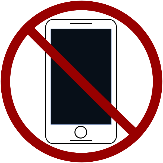 No MovementNo MovementNo MovementPI will begin choosing my next 4 years classes using the course selection sheet and Xello.I will begin choosing my next 4 years classes using the course selection sheet and Xello.I will begin choosing my next 4 years classes using the course selection sheet and Xello.S“If you can hear me, clap once…If you hear me now, clap twice.”  “If you can hear me, clap once…If you hear me now, clap twice.”  “If you can hear me, clap once…If you hear me now, clap twice.”  ThursdayFridayNotesC00HRaise HandRaise HandAWe will actively listen and participate with a guest speaker from ECHS.We will actively listen and participate with a guest speaker via video chat from LHS Journalism.MNo MovementNo MovementPI will actively listen and participate with a guest speaker from ECHS.I will actively listen and participate with a guest speaker via video chat from LHS Journalism.S“If you can hear me, clap once…If you hear me now, clap twice.”  “If you can hear me, clap once…If you hear me now, clap twice.”  